Guía de actividades3º básicoObjetivo de aprendizaje 09.Los beneficios de la actividad física 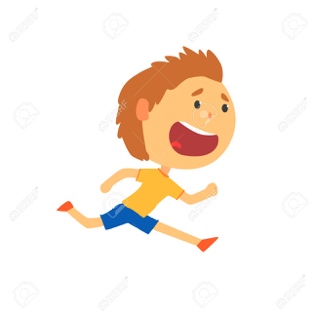 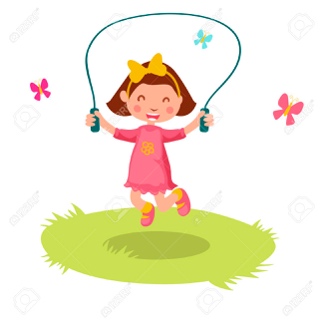 Actividad física para niños y jóvenes entre 5 y 17 años (OMS)Consiste en :JuegosDeportesDesplazamientos                Actividades recreativas 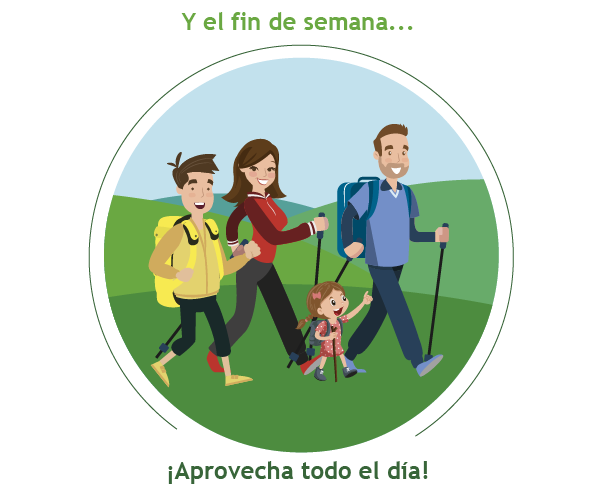 Ed. FisicaEjercicios programados.¿Dónde?:Con la familiaEn la escuela 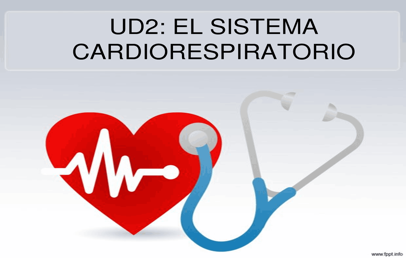 Actividades comunitariasCon el fin de mejorar: Sistema cardiorrespiratorioMuscularesOseo Evitar enfermedades asociadas a la falta de actividad física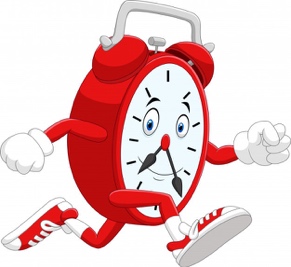 Recomendación diaria:60 minutos minimos diariosMas de 60 minutos ayudara a obtener mayores beneficios. La actividad debe ser mayormente aerobica. ActividadesSelecciona las imágenes que deberias preferir para mantenerte sano y activo (encierra en un círculo) y dibuja 2 ejemplos mas de actividades diarias que deberias preferir.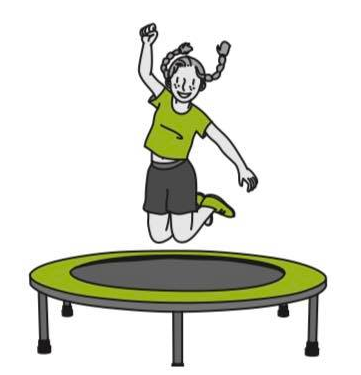 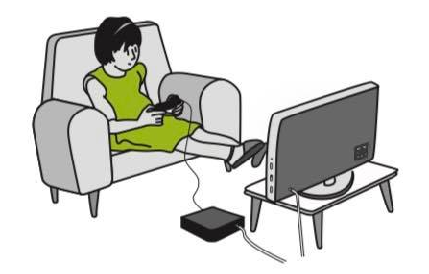 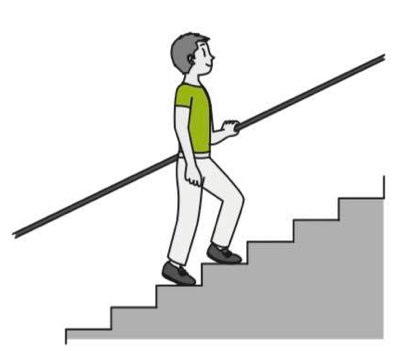 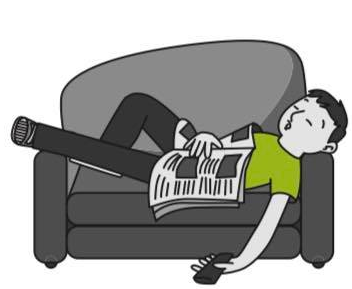 Selecciona las actidades que crees ejecuta pedro y anita para mantener su estado de salud. Reliza una lista con las actividades mencionadas para cada uno de ellos.se hidrata constantemente con agua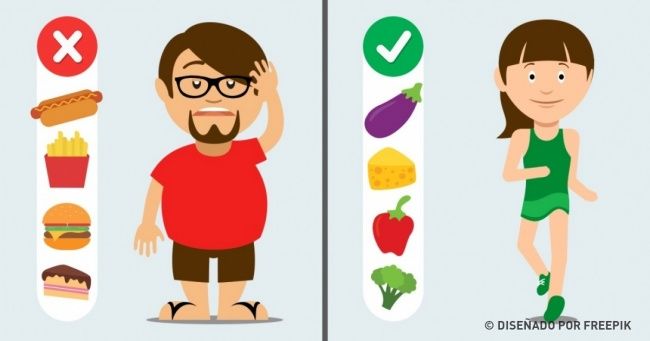 no le gusta jugar al aire librecome galletas dulces y snak salados (ramitas, papitas, doritos, etc)se hidrata constantemente con bebidaduerme menos de 8 horas siempre esta mal genio piensa positivorealiza ejercicios 3 veces a la semanave demasiada television y telefono.no ayuda en casa en los quehacerescome 5 veces al dia (desayuno, colacion, almuerzo, colacion, once/cena)todo le parece malle cuesta moversecome frutas y verdurasno le gusta hacer ejerciciossiempre esta cansadosiempre tiene ganas de jugarayuda en el hogarreflexiona sobre tus compartamientos y menciona con quien te identificas mas y que aspectos, luego menciona si es necesario que tengas un cambio de actitud y por qué.“trabaja en tu cuaderno, colocando fecha y tema. Si no puedes impriir dibuja lo mas parecido posible.”